IEPIRKUMA“Ziemassvētku rotājumu piegāde”(Identifikācijas Nr.AKC2015/5)NOLIKUMS(Iepirkums tiek veikts PUBLISKO IEPIRKUMU LIKUMA 82.PANTa kārtībā)Alūksne, 2015VISPĀRĪGIE NOTEIKUMIIepirkuma identifikācijas numurs	Iepirkumu identifikācija Nr.AKC2015/5PasūtītājsALŪKSNES KULTŪRAS CENTRSJuridiskā adrese: Brūža iela 7, Alūksnē, Alūksnes novadā, LV-4301Reģistrācijas numurs: 90000019295Tālruņa numurs:64322105	Faksa numurs: nave-pasta adrese: tautasnams@aluksne.lvAlūksnes Kultūras centra iepirkuma komisija (turpmāk tekstā – Komisija) izveidota pamatojoties uz 11.07.2014. rīkojumu Nr. ATN/1-3/14/20.Kontaktpersona par iepirkumu Alūksnes Kultūras centra Iepirkumu komisijas priekšsēdētāja Ilze BRIEDIŅA, tālr.64322833, e-pasta adrese tautasnams@aluksne.lv.3.	Iepirkuma metodeIepirkums tiek organizēts saskaņā ar Publisko iepirkumu likuma 82.pantu un šajā nolikumā noteikto kārtību.4.	Iepirkuma priekšmets4.1. 	Iepirkums paredz Ziemassvētku rotājumu piegādi Brūža ielā 7, Alūksnē, Alūksnes nov., LV-4301, saskaņā ar Tehnisko specifikāciju (skatīt 1.pielikumu).4.2. 	CPV kods 31520000-7 (Lampas un apgaismes piederumi).4.3. 	Preču piegādes termiņš – 2015.gada 25.novembris.4.4. 	Preču apmaksas nosacījumi – 100% pēcapmaksa.4.5.	Preču piegādes vieta – Brūža iela 7, Alūksne, Alūksnes novads, LV-4301.5. Pretendenta iespēja iepazīties ar iepirkuma nolikumu un to saņemšana5.1. 	Ar iepirkuma nolikumu var iepazīties darba dienās no plkst.8.00 līdz 12.00 un no 13.00 līdz 17.00 Alūksnes Kultūras centrā, Brūža ielā 7, Alūksnē, Alūksnes novadā līdz 6.1.apakšpunktā minētā piedāvājuma iesniegšanas termiņa beigām. 5.2.	Elektroniskā veidā visi iepirkuma dokumenti bez maksas pieejami pasūtītāja mājas lapā www.aluksne.lv sadaļā “Pašvaldības iepirkumi” pie attiecīgā iepirkuma.5.3. 	Komisija nav atbildīga par to, ja kāda ieinteresētā persona nav iepazinusies ar informāciju, kam ir nodrošināta brīva un tieša elektroniskā pieeja.6. Piedāvājumu iesniegšanas vieta, datums, laiks un kārtība6.1. 	Piedāvājumi jāiesniedz līdz 2015.gada 16.novembrim, plkst.11.00, Alūksnes Kultūras centrā, Brūža ielā 7, Alūksnē, Alūksnes novadā, LV-4301. Piedāvājumam jābūt nogādātam šajā punktā norādītajā adresē līdz iepriekš minētajam termiņam. 6.2. 	Visi piedāvājumi, kas Alūksnes novada pašvaldībā tiks saņemti pēc 6.1.punktā norādītā laika, netiek skatīti un tiek neatvērti atgriezti atpakaļ iesniedzējam. 6.3.	Pēc piedāvājumu iesniegšanas termiņa beigām pretendents nevar savu piedāvājumu grozīt.7. Piedāvājuma noformēšana7.1.	Piedāvājums jāiesniedz aizlīmētā aploksnē ar norādi “Piedāvājums iepirkumam “Ziemassvētku rotājumu piegāde” (identifikācijas Nr.AKC2015/5). Neatvērt līdz 2015.gada 16.novembrim, plkst.11.00”. Aploksnes aizmugurē jāuzrāda pretendenta nosaukums, reģistrācijas numurs un adrese.7.2. 	Piedāvājums jāiesniedz par visu apjomu. Katrs pretendents var iesniegt vienu piedāvājuma variantu.7.3. 	Piedāvājums jāsagatavo latviešu valodā, datorrakstā, skaidri salasāms, bez labojumiem un dzēsumiem, tam jābūt ar piedāvājumā iekļauto dokumentu atbilstošu satura rādītāju, lapām jābūt cauršūtām un sanumurētām. Uz pēdējās lapas aizmugures cauršūšanai izmantojamais diegs nostiprināms ar pārlīmētu lapu, kurā norādīts cauršūto lapu skaits, datums, vietas nosaukums, uzņēmuma zīmoga nospiedums un ko ar savu parakstu apliecina pretendenta pārstāvis, paraksta atšifrējums un amata nosaukums.7.4. 	Ja pretendents iesniedz dokumentu kopijas, kopijas lapas augšējā labajā stūrī jābūt attiecīgam uzrakstam ar lielajiem burtiem “KOPIJA”. Piedāvājumā iekļauto kopiju pareizību apliecina ar apliecinājumu, kurā norādīts apliecinājums par kopiju autentiskumu oriģinālam, kopiju lapas numuri, un kuru ar zīmogu un parakstu apliecina paraksttiesīga persona. Iesniedzot piedāvājumu piegādātājs ir tiesīgs visu iesniegto dokumentu atvasinājumu un tulkojumu pareizību apliecināt ar vienu apliecinājumu, ja viss piedāvājums vai pieteikums ir cauršūts vai caurauklots.8. Prasības pretendentiem un iesniedzamie dokumentiPretendents ir fiziskā vai juridiskā persona, šādu personu apvienība jebkurā to kombinācijā, kas attiecīgi piedāvā tirgū sniegt pakalpojumus un ir iesniedzis piedāvājumu.8.1. 	Pasūtītājs izslēdz pretendentu no dalības iepirkumā jebkurā no šādiem gadījumiem:8.1.1. 	pasludināts pretendenta maksātnespējas process (izņemot gadījumu, kad maksātnespējas procesā tiek piemērota sanācija vai cits līdzīga veida pasākumu kopums, kas vērsts uz parādnieka iespējamā bankrota novēršanu un maksātspējas atjaunošanu), apturēta vai pārtraukta tā saimnieciskā darbība, uzsākta tiesvedība par tā bankrotu vai tas tiek likvidēts;8.1.2.	ievērojot Valsts ieņēmumu dienesta publiskās nodokļu parādnieku datubāzes pēdējās datu aktualizācijas datumu, ir konstatēts, ka pretendentam dienā, kad paziņojums par plānoto līgumu publicēts Iepirkumu uzraudzības biroja mājaslapā, vai dienā, kad iepirkuma komisija pieņēmusi lēmumu par iepirkuma uzsākšanu, ja attiecībā uz iepirkumu nav jāpublicē paziņojums par plānoto līgumu, vai arī dienā, kad pieņemts lēmums par iespējamu līguma slēgšanas tiesību piešķiršanu, Latvijā vai valstī, kurā tas reģistrēts vai kurā atrodas tā pastāvīgā dzīvesvieta, ir nodokļu parādi, tajā skaitā valsts sociālās apdrošināšanas obligāto iemaksu parādi, kas kopsummā kādā no valstīm pārsniedz 150 euro;8.1.3.	uz pretendenta norādīto personu, uz kuras iespējām pretendents balstās, lai apliecinātu, ka tā kvalifikācija atbilst paziņojumā par plānoto līgumu vai iepirkuma dokumentos noteiktajām prasībām, kā arī uz personālsabiedrības biedru, ja pretendents ir personālsabiedrība, ir attiecināmi nolikuma 8.1.1. un 8.1.2.punktā minētie nosacījumi.8.2. Pretendenta kvalifikācijas prasības un iesniedzamie dokumenti8.2.1. 	Pretendentam jāiesniedz piedāvājums iepirkumam saskaņā ar nolikuma 2.pielikumu “Piedāvājums iepirkumam”. 8.2.2. 	Pretendentam jābūt reģistrētam Komercreģistrā vai līdzvērtīgā reģistrā ārvalstīs, atbilstoši attiecīgās valsts normatīvo aktu prasībām. Par reģistrāciju Komercreģistrā pasūtītājs pārliecinās Latvijas Republikas Uzņēmumu reģistra mājas lapā http://www.ur.gov.lv/. Ārvalstīs reģistrētām Pretendentam jāiesniedz dokumenta kopija, kas apliecinātu reģistrāciju attiecīgajā reģistrā.8.2.3.	Visi dokumenti jāparaksta paraksttiesīgai personai. Ja piedāvājumu paraksta pilnvarota persona, jāpievieno normatīvajos aktos noteiktajām prasībām atbilstošs pilnvarojums.8.3. Tehniskais un finanšu piedāvājums8.3.1. 	Pretendentam ir jānodrošina nolikumā norādīto preču piegāde saskaņā ar Tehnisko specifikāciju. Jāaizpilda saskaņā ar 2.pielikuma „Piedāvajums iepirkumam”  3.2.punktu “Tehniskais piedāvājums”. 8.3.2.	Piedāvājumam jābūt izteiktam euro bez PVN, atsevišķi jānorāda piedāvājuma cena ar PVN.8.3.3.	Piedāvājuma cenā jāiekļauj visas izmaksas, kas saistītas ar preču iegādi un piegādi Brūža ielā 7, Alūksnē, Alūksnes novadā, saskaņā ar iepirkuma Tehnisko specifikāciju.8.3.4.	Piedāvājuma cenā jāietver visi nodokļi, nodevas un maksājumi, kas saistītas ar konkrēto preču piegādi.8.3.5. 	Līgumcena tiek fiksēta uz visu piegādes izpildes laiku un netiks pārrēķināta.8.3.6.	Finanšu piedāvājumu jāaizpilda saskaņā ar 2.pielikuma “Piedāvājums iepirkumam”  3.3.punktu “Finanšu piedāvājums”.8.3.7.	Vērtējot piedāvājumu, komisija ņems vērā cenu bez pievienotās vērtības nodokļa.9. Informācijas sniegšana 9.1. 	Tiek uzskatīts, ka pretendenti, iesniedzot savus piedāvājumus, ir iepazinušies ar visiem Latvijā spēkā esošiem normatīvajiem aktiem, kas jebkādā veidā var ietekmēt vai var attiekties uz līgumā noteiktajām vai ar to saistītajām darbībām.9.2.	Visi jautājumi par piedāvājumu iesniegšanas kārtību adresējami Alūksnes Kultūras centra iepirkuma komisijai rakstiski pa pastu, adrese Alūksnes Kultūras centrs, Brūža ielā 7, Alūksnē, Alūksnes nov., LV-4301, pa e-pastu tautasnams@aluksne.lv.10. Piedāvājumu vērtēšana un lēmuma pieņemšana10.1.	Iepirkuma komisija pārbaudīs vai pretendenti (un uz pretendenta norādīto personu, uz kuras iespējām pretendents balstās, lai apliecinātu, ka tā kvalifikācija atbilst paziņojumā par plānoto līgumu vai iepirkuma dokumentos noteiktajām prasībām, kā arī uz personālsabiedrības biedru, ja pretendents ir personālsabiedrība), kuri iesnieguši piedāvājumu iepirkumam, nav izslēdzami no dalības iepirkumā Publisko iepirkumu likuma (turpmāk tekstā - PIL) 8.2 panta piektās daļas 2.punktā minēto apstākļu dēļ. Nepieciešamo informāciju komisija iegūst Ministru kabineta noteiktajā kārtībā, pamatojoties uz PIL 8.2 panta septītās daļas noteikumiem. Atkarībā no pārbaudes laikā iegūtajiem rezultātiem pasūtītājs rīkojas saskaņā ar Publisko iepirkuma likuma 8.2 panta astotās daļas noteikumiem.Attiecībā uz ārvalstī reģistrētu vai pastāvīgi dzīvojošu pretendentu un 8.1.3.punktā minēto personu Iepirkuma komisija pieprasa, lai pretendents iesniedz attiecīgās kompetentās institūcijas izziņu, kas apliecina, ka uz to un 8.1.3.punktā minēto personu neattiecas Publisko iepirkumu likuma 8.2panta piektajā daļā noteiktie gadījumi. Termiņu izziņas iesniegšanai pasūtītājs nosaka ne īsāku par 10 darbdienām pēc pieprasījuma izsniegšanas vai nosūtīšanas dienas. Ja attiecīgais pretendents noteiktajā termiņā neiesniedz minēto izziņu, Iepirkuma komisija to izslēdz no dalības iepirkumā.10.2.	Iepirkuma komisija pārbaudīs piedāvājumu atbilstību iepirkuma nolikuma 6. un 7.punktā norādītajām prasībām. Par atbilstošiem tiks uzskatīti tikai tie piedāvājumi, kuri atbilst visām nolikumā norādītajām prasībām. Neatbilstošie piedāvājumi var tikt noraidīti bez tālākas vērtēšanas.10.3.	Iepirkuma komisija pārbaudīs piedāvājumu atbilstību iepirkuma nolikuma 8.2.punktā norādītajām prasībām (kvalifikācijas prasībām). Par atbilstošiem tiks uzskatīti tikai tie piedāvājumi, kuri atbilst visām nolikumā norādītajām prasībām. Neatbilstošie piedāvājumi tiks noraidīti bez tālākas vērtēšanas. 10.4. 	Iepirkuma komisija pārbaudīs piedāvājuma atbilstību Tehnisko specifikāciju prasībām. Par atbilstošiem tiks uzskatīti tie piedāvājumi, kuri atbilst Tehnisko specifikāciju prasībām. Neatbilstošie piedāvājumi tiks noraidīti bez tālākas vērtēšanas. 10.5.	Finanšu piedāvājuma vērtēšanas laikā iepirkuma komisija pārbaudīs piedāvājumu atbilstību iepirkuma nolikuma 8.3.punktā noteiktām prasībām. Neatbilstošie piedāvājumi tiks noraidīti bez tālākas vērtēšanas. Atbilstošiem piedāvājumiem pārbaudīs vai piedāvājumā nav aritmētisku kļūdu. Ja šādas kļūdas tiks konstatētas, iepirkuma komisija šīs kļūdas izlabos. Vērtējot finanšu piedāvājumu, pasūtītājs ņems vērā labojumus.10.6.	No piedāvājumiem, kas atbilst visām nolikuma prasībām izvēlēsies piedāvājumu ar viszemāko cenu bez pievienotās vērtības nodokļa.10.7.	Iepirkuma komisija pārbaudīs vai pretendents (un uz pretendenta norādīto personu, uz kuras iespējām pretendents balstās, lai apliecinātu, ka tā kvalifikācija atbilst paziņojumā par plānoto līgumu vai iepirkuma dokumentos noteiktajām prasībām, kā arī uz personālsabiedrības biedru, ja pretendents ir personālsabiedrība), kuram būtu piešķiramas iepirkuma līguma slēgšanas tiesības, nav izslēdzams no dalības iepirkumā Publisko iepirkumu likuma (turpmāk tekstā - PIL) 8.2 panta piektās daļas 1. vai 2.punktā minēto apstākļu dēļ. Nepieciešamo informāciju komisija iegūst Ministru kabineta noteiktajā kārtībā, pamatojoties uz PIL 8.2panta sestās un septītās daļas noteikumiem. Atkarībā no pārbaudes laikā iegūtajiem rezultātiem pasūtītājs rīkojas saskaņā ar Publisko iepirkuma likuma 8.2 panta astotās daļas noteikumiem.Attiecībā uz ārvalstī reģistrētu vai pastāvīgi dzīvojošu pretendentu un 8.1.3.punktā minēto personu Iepirkuma komisija pieprasa, lai pretendents iesniedz attiecīgās kompetentās institūcijas izziņu, kas apliecina, ka uz to un 8.1.3.punktā minēto personu neattiecas Publisko iepirkumu likuma 8.2panta piektajā daļā noteiktie gadījumi. Termiņu izziņas iesniegšanai pasūtītājs nosaka ne īsāku par 10 darbdienām pēc pieprasījuma izsniegšanas vai nosūtīšanas dienas. Ja attiecīgais pretendents noteiktajā termiņā neiesniedz minēto izziņu, Iepirkuma komisija to izslēdz no dalības iepirkumā.10.8. 	Ja iepirkumu komisija nepieciešamo informāciju par pretendentu, kura ir pamats pretendenta izslēgšanai no turpmākās dalības iepirkumā, iegūst tieši no kompetentās institūcijas, datubāzēs vai no citiem avotiem, pretendents ir tiesīgs iesniegt izziņu vai citu dokumentu par attiecīgo faktu gadījumos, kad pasūtītāja iegūtā informācija neatbilst faktiskajai situācijai.10.9. 	Trīs darba dienu laikā pēc lēmuma pieņemšanas informēs visus pretendentus par komisijas pieņemto lēmumu.10.10.	Pretendents, kas iesniedzis piedāvājumu iepirkumā, uz kuru attiecas 8.² panta noteikumi, un kas uzskata, ka ir aizskartas tā tiesības vai ir iespējams šo tiesību aizskārums, ir tiesīgs pieņemto lēmumu pārsūdzēt Administratīvajā rajona tiesā Administratīvā procesa likumā noteiktajā kārtībā.11. Līguma slēgšana un apmaksas nosacījumiAr iepirkuma uzvarētāju tiks slēgts  atbilstoši iepirkuma nosacījumiem un pretendenta piedāvājumam. 12.  par iepirkuma izbeigšanu bez līguma noslēgšanas 	Pasūtītājs ir tiesīgs pārtraukt iepirkumu un neslēgt līgumu, ja tam ir objektīvs pamatojums.1.pielikumsIepirkuma ar identifikācijas Nr.AKC2015/5 nolikumamIEPIRKUMA  “Ziemassvētku rotājumu piegāde”(IDENTIFIKĀCIJAS Nr.AKC2015/5) TEHNISKĀ SPECIFIKĀCIJAIepirkuma priekšmets ir ziemassvētku rotājumu iegāde un piegāde Brūža ielā 7, Alūksnē, Alūksnes novadā, LV-4301, kas atbilst šādām minimālām tehniskām prasībām:Pretendentam jānodrošina Ziemassvētku rotājumu piegāde līdz 2015.gada 25.novembrim.Piegādātiem Ziemassvētku rotājumiem jānodrošina garantija 24 mēneši.2.pielikumsIepirkuma ar identifikācijas Nr.AKC2015/5 nolikumamPIEDĀVĀJUMS IEPIRKUMAM“Ziemassvētku rotājumu iegāde” (identifikācijas Nr.AKC2015/5)1.	IESNIEDZA2.	KONTAKTPERSONAPIEDĀVĀJUMS3.1.	Apstiprinām, ka esam iepazinušies ar iepirkuma “Ziemassvētku rotājumu piegāde” (identifikācijas Nr.AKC2015/5) aprakstu un piekrītam tā nosacījumiem, kā arī varam nodrošināt piedāvāto pakalpojumu izpildi. Mēs piedāvājam veikt pakalpojumus, saskaņā ar iepirkuma nosacījumiem noteiktajā laika periodā, bez ierobežojumiem.3.2. Piedāvājam Ziemassvētku rotājumus ar šādu tehnisko specifikāciju:3.3. Apliecinām, ka mūsu Finanšu piedāvājums, saskaņā ar Tehnisko piedāvājumu, ir:3.4. 	Apņemamies piegādāt preces līdz 2015.gada 25.novembrim. (cenā ir iekļauta preces piegāde Brūža ielā 7, Alūksnē, Alūksnes nov., LV-4301).3.5. 	Apņemamies nodrošināt piedāvāto preču garantiju 24 mēnešus no nodošanas – pieņemšanas akta parakstīšanas dienas.3.6.	Apliecinām, ka esam iepazinušies ar iepirkuma nolikuma nosacījumiem un piekrītam apmaksas nosacījumiem.3.7.	Apliecinām, ka piedāvātās līgumcenas būs nemainīgas visā iepirkuma līguma izpildes laikā.Paraksta pretendenta vadītājs vai vadītāja pilnvarota persona:2015.gada “__”. ____________APSTIPRINĀTSar Alūksnes Kultūras centraIepirkuma komisijaslēmumu 05.11.2015. sēdē,protokols Nr.9Nr.p.k.NosaukumsAttēlsSpecifikācija1.LED virtene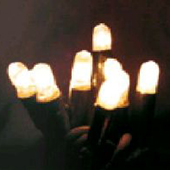 Plānotais izvietojums: Strūklaku parka kokos1.LED virteneSkaits: 70 komplekti1.LED virteneIzmēri: >20m1.LED virteneLED: jauda: ne mazāk kā 9W1.LED virteneSpriegums:220V1.LED virteneAizsardzības klase:IP 441.LED virteneLED gaismas krāsa: auksti balta1.LED virteneVada krāsa: melna1.LED virteneLED diožu skaits katrā virtenē:>1201.LED virtene220V LED lentas pieslēguma kabelis katrai virtenei 2.LED caurules- (zvaigžņu lietus)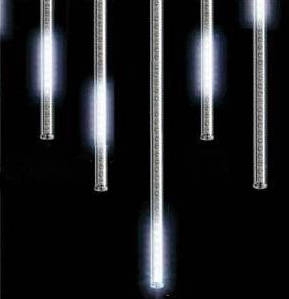 Plānotais izvietojums: Strūklaku parka kokos2.LED caurules- (zvaigžņu lietus)Skaits:300 gab.2.LED caurules- (zvaigžņu lietus)Izmēri: >60cm2.LED caurules- (zvaigžņu lietus)Spriegums:220V2.LED caurules- (zvaigžņu lietus)Aizsardzības klase:IP 442.LED caurules- (zvaigžņu lietus)LED gaismas krāsa: auksti balta2.LED caurules- (zvaigžņu lietus)Vada krāsa: melna2.LED caurules- (zvaigžņu lietus)LED diožu skaits katrā caurulē: 402.LED caurules- (zvaigžņu lietus)220V LED kabelis savienošanai: ne mazāk kā 2m starp caurulēm3.LED lāsteku virtene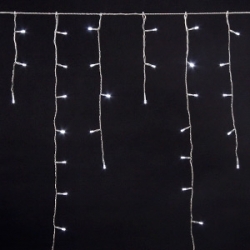 Plānotais izvietojums: pie pils pagraba jumta3.LED lāsteku virteneSkaits:8 gab.3.LED lāsteku virteneIzmēri: >50cmX300cm3.LED lāsteku virteneSpriegums:220V3.LED lāsteku virteneAizsardzības klase:IP 443.LED lāsteku virteneLED gaismas krāsa: auksti balta3.LED lāsteku virteneVada krāsa: balta3.LED lāsteku virteneLED diožu skaits katrā caurulē: 403.LED lāsteku virtene220V LED kabelis pievienošanai: 1gab.4.Dekoratīvas gaismas bumbas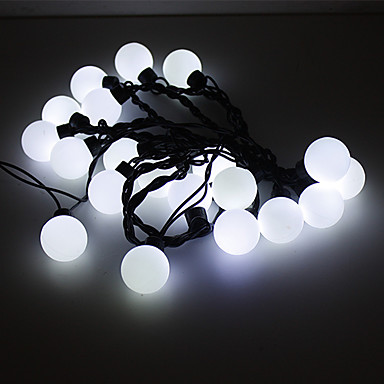 Plānotais izvietojums: uz Pils ielas ābelītēm un kokos pretim Administratīvajai ēkai4.Dekoratīvas gaismas bumbasSkaits: 28 gab.4.Dekoratīvas gaismas bumbasIzmēri: diametrs 10 cm4.Dekoratīvas gaismas bumbasSpriegums:220V4.Dekoratīvas gaismas bumbasAizsardzības klase: IP 444.Dekoratīvas gaismas bumbasLED gaismas krāsa: auksti balta4.Dekoratīvas gaismas bumbasVada krāsa: melna4.Dekoratīvas gaismas bumbasBumbu skaits katrā virtenē: 204.Dekoratīvas gaismas bumbasAttaļums starp gaismekļiem: ne mazāk kā 1,5m 5.LED prožektori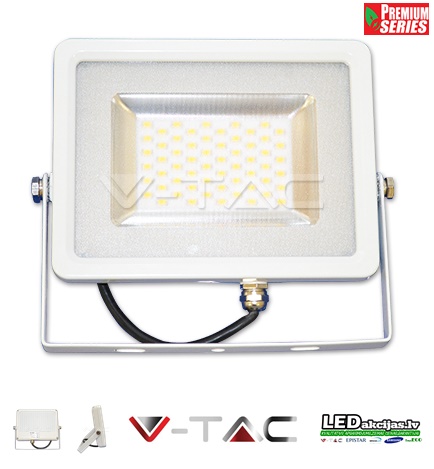 Plānotais izvietojums:izgaismot telpiskus objektus parkā un citur5.LED prožektoriSkaits:10gab.5.LED prožektoriIzmēri: 190x220x32mm5.LED prožektoriSpriegums:220V5.LED prožektoriLED: jauda: 50W5.LED prožektoriSpilgtums : ne mazāk par4000 Lm5.LED prožektoriAizsardzības klase:IP 655.LED prožektoriLED gaismas krāsa: auksti balta6.LED gaismas caurulle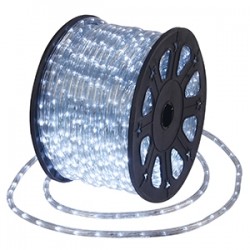 Plānotais izvietojums:  izgaismojums egles lentai,un kā materiāls citiem gaismas objektiem pilsētā enģelim, pajūgiem utt.6.LED gaismas caurulleSkaits: 3 gab.6.LED gaismas caurulleIzmērs: 100 m6.LED gaismas caurulleSpriegums:220V6.LED gaismas caurulleLED: jauda: 280W6.LED gaismas caurulleAizsardzības klase: IP656.LED gaismas caurulleLED gaismas krāsa: auksti balta6.LED gaismas caurulle220V LED kabelis pievienošanai: 8gab.Pretendenta nosaukums, reģistrācijas numursRekvizīti(adrese, bankas konta numurs, tālrunis, fax, e-pasta adrese)Vārds, uzvārdsAdreseTālr. / Faxe-pasta adreseNr.p.k.NosaukumsAttēls (jāpievieno preču krāsaini attēli)Piedāvātā specifikācija1.LED virteneSkaits: 1.LED virteneIzmēri: 1.LED virteneLED jauda: 1.LED virteneSpriegums:1.LED virteneAizsardzības klase:I1.LED virteneLED gaismas krāsa: 1.LED virteneVada krāsa: 1.LED virteneLED diožu skaits katrā virtenē:1.LED virtene220V LED lentas pieslēguma kabelis: 2.LED caurules- (zvaigžņu lietus)Skaits:2.LED caurules- (zvaigžņu lietus)Izmēri:2.LED caurules- (zvaigžņu lietus)Spriegums:2.LED caurules- (zvaigžņu lietus)Aizsardzības klase:2.LED caurules- (zvaigžņu lietus)LED gaismas krāsa: 2.LED caurules- (zvaigžņu lietus)Vada krāsa: 2.LED caurules- (zvaigžņu lietus)LED diožu skaits katrā caurulē: 2.LED caurules- (zvaigžņu lietus)220V LED kabelis savienošanai: 3.LED lāsteku virteneSkaits:3.LED lāsteku virteneIzmēri: 3.LED lāsteku virteneSpriegums:3.LED lāsteku virteneAizsardzības klase:3.LED lāsteku virteneLED gaismas krāsa: 3.LED lāsteku virteneVada krāsa: 3.LED lāsteku virteneLED diožu skaits katrā caurulē: 3.LED lāsteku virtene220V LED kabelis pievienošanai: 4.Dekoratīvas gaismas bumbasSkaits: 4.Dekoratīvas gaismas bumbasIzmēri: 4.Dekoratīvas gaismas bumbasSpriegums:4.Dekoratīvas gaismas bumbasAizsardzības klase: 4.Dekoratīvas gaismas bumbasLED gaismas krāsa: 4.Dekoratīvas gaismas bumbasVada krāsa: 4.Dekoratīvas gaismas bumbasBumbu skaits katrā virtenē: 4.Dekoratīvas gaismas bumbasAttaļums starp gaismekļiem: 5.LED prožektoriSkaits:5.LED prožektoriIzmēri:5.LED prožektoriSpriegums:5.LED prožektoriLED: jauda:5.LED prožektoriSpilgtums: 5.LED prožektoriAizsardzības klase:5.LED prožektoriLED gaismas krāsa: 6.LED gaismas cauruleSkaits: 6.LED gaismas cauruleIzmērs: 6.LED gaismas cauruleSpriegums:6.LED gaismas cauruleLED: jauda: 6.LED gaismas cauruleAizsardzības klase:6.LED gaismas cauruleLED gaismas krāsa: 6.LED gaismas caurule220V LED kabelis pievienošanai: Nr. p.k.Rotājuma nosaukumsCena par vienu vienību(EUR bez PVN)Daudzums, vienības mērvienībaCena par apjomu(EUR bez PVN)1.LED virtene70 kompl.2. LED caurules - (zvaigžņu lietus)300 gab.3.LED lāsteku virtene8 gab.4.Dekoratīvas gaismas bumbas28 gab.5.LED prožektori10 gab.6.LED gaismas caurule3 gab.Cena kopā:XPVN 21%XSumma kopā ar PVN 21%:XParaksttiesīgās personas paraksts un zīmogs:z.v.Paraksttiesīgās personas vārds, uzvārds un amats:Uzņēmuma nosaukums: